РОССИЙСКАЯ ФЕДЕРАЦИЯКАЛИШ,ШГРАДСКАЯ ОБЛАСТЬУПРАВЛЕНИЕ ОБРАЗОВАНИЯАДМИНИСТРАЦИИ ГУРЬЕВСКОГО МУНИЦИПАЛЬНОГО ОКРУГА238300, Калининградская область, г. Гурьевск, ул. Ленина, дл, тел. и факс: (8-401-51) 3-33-31, E-mail: gurievsk.uo@yandex.ruПРИКАЗ« 	» августа 2023 г.	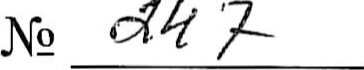 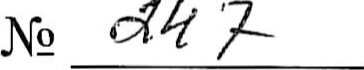 О проведении (школьного) этапа всероссийской	олимпиады школьников	в	Гурьевском муниципальном округе в 2023-2024 учебном годуВ целях выявления и поддержки одаренных учащихся, их стимулирования к научно-исследовательской деятельности, обеспечения равенства предоставляемых учащимся возможностей, в соответствии с Порядком проведения всероссийской олимпиады школьников, утвержденным приказом Министерства просвещения Российской Федерации от 27.11.2020 г. № 678ПРИКАЗЫВАЮ:1. Управлению образования администрации Гурьевского муниципального округа, УЖУ ФМЦ «Вектор»:Провести I (школьный) этап Всероссийской олимпиады школьников в общеобразовательных организациях Гурьевского муниципального округа в 2023-2024 учебном году с 18.09.2023 г. по 26.10.2023 г. для обучающиеся 4 1 1 классов в соответствии с приложением 1 к настоящему приказу.Организовать проведение школьного этапа Всероссийской олимпиады школьников по шести предметам: математика, физика, биология, информатика, химия, астрономия - на платформе «Сириус».З. Обеспечить контроль и объективность процедуры проведения школьного этапа Всероссийской олимпиады школьников в общеобразовательных организациях Гурьевского муниципального округа.4. Инициировать участие общественных наблюдателей в школьном этапе Всероссийской олимпиады школьников.1П. Руководителям 00:Сформировать оргкомитет школьного этапа олимпиады школьников, утвердить его состав.Назначить приказом по школе ответственного за проведение Всероссийской олимпиады школьников 2023-2024 учебного года (школьный, муниципальный, региональный этапы), копию приказа предоставить 5 сентября 2023 года в Управление образования методисту МКУ ФМЦ «Вектор» Колесовой И.С.з. Сформировать жюри школьного этапа олимпиады по каждому общеобразовательному предмету, утвердить их составы.Ознакомить родителей (законных представителей) учащихся 4-11 классов с Порядком проведения всероссийской олимпиады школьников, проинформировать обучающихся и их родителей (законных представителей) о сроках и местах проведения школьного этапа по каждому предмету (родительские собрания, индивидуальные беседы, группы в социальных сетях, сайт школы).Обеспечить проведение школьного этапа Всероссийской олимпиады школьников по шести предметам: физика (27 сентября), химия (4 октября), астрономия (6 октября), биология (11 октября), математика (17-18 октября), информатика (25 октября) - на платформе «Сириус».Обеспечить сбор и хранение заявлений родителей (законных представителей) обучающихся, заявивших о своем участии в олимпиаде, о согласии на публикацию олимпиадной работы и индивидуальных результатов своего несовершеннолетнего ребенка, в том числе в информационно-телекоммуникационной сети «Интернет».Утвердить результаты школьного этапа олимпиады по каждому общеобразовательному предмету. Протоколы по результатам проведения олимпиады школьников по каждому общеобразовательному предмету представлять в Управление образования в течение трех дней после проведения олимпиады.Общий отчет по результатам проведения (школьного) этапа всероссийской олимпиады школьников представить в Управление образования в срок до 01 ноября 2023 г. согласно установленной форме (приложение 2, приложение З к настоящему приказу).При организации и проведении олимпиады руководствоваться Порядком	проведения	всероссийской	олимпиады	школьников, утвержденным приказом Министерства просвещения Российской Федерации от 27.11.2020 г. № 678.Ш. Считать победителем школьного этапа Олимпиады участника, набравшего наибольшее количество баллов, при условии, что количество2набранных им баллов превышает половину максимально возможных баллов. Призерами школьного этапа Олимпиады считать участников, следующих в итоговой таблице за победителем, при условии, что количество набранных ими баллов превышает половину максимально возможных баллов.IV. Контроль за исполнением настоящего приказа возложить на заместителя начальника Управления Хейфец В.А.Начальник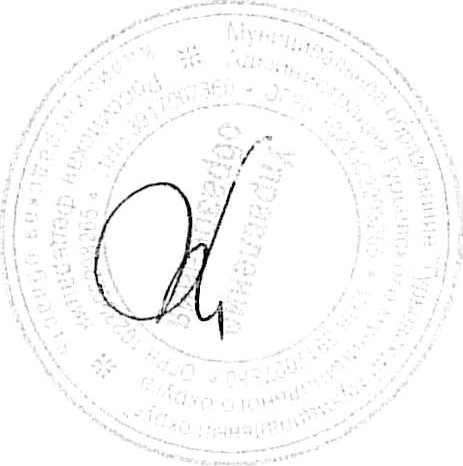 Управления образованияТ.А. Романова	«Ы » 	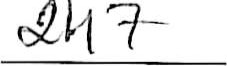 Сроки проведения школьного этапа всероссийской олимпиады школьников в 2023-2024 учебном году4«Ы » 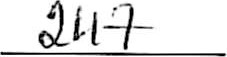 Количественные данные об участниках школьного этапа всероссийской олимпиады школьников в 2023-2024 учебном годуМБОУТаблица 1Общее количество частников школьного этапа олимпиадыПримечание. Участники олимпиады по нескольким предметам учитываются один раз в таблице 1!Таблица 25«Т» 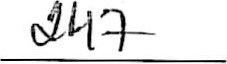 Количественные данные об участниках школьного этапа всероссийской олимпиады школьников в 2023-2024 учебном годуМБОУТаблица 1Общее количество астников школьного этапа олимпиадыПримечание. Участники олимпиады по нескольким предметам учитываются один раз в таблице 1 !Таблица 2Количество участников школьного этапа олимпиады по предметам6N2ДатаПредметПредметПредмет1.18.09.2023 г.Гео а ияа ия2.19.09.2023 г.Лите ат Лите ат аз.20.09.2023 г.П авоП авоП аво4.21.09.2023 г.Английский языкАнглийский языкАнглийский язык5.22.09.2023 г.Исто ияИсто ияИсто ия6.25.09.2023 г.ОбществознаниеОбществознаниеОбществознание7.27.09.2023 г.ФизикаФизикаФизика8.28.09.2023 г.Физическая к льт а тео ия, п актика 5-8 кл.Физическая к льт а тео ия, п актика 5-8 кл.Физическая к льт а тео ия, п актика 5-8 кл.9.29.09.2023 г.Физическая к ль	а тео ия, п актика 9-11 кл.Физическая к ль	а тео ия, п актика 9-11 кл.Физическая к ль	а тео ия, п актика 9-11 кл.10.02.10.2023 г.Р сский языкР сский языкР сский язык11.03.10.2023 г.ЭкономикаЭкономикаЭкономика12.04.10.2023 гХимияХимияХимия13.05.10.2023 г.Основы безопасности жизнедеятельностиОсновы безопасности жизнедеятельностиОсновы безопасности жизнедеятельности14.06.10.2023 гАст ономияАст ономияАст ономия15.09.10.2023 гЭкологияЭкологияЭкология16.10.10.2023 г.Немецкий язык, китайский язык, испанский язык, ан зский язык, итальянский языкНемецкий язык, китайский язык, испанский язык, ан зский язык, итальянский языкНемецкий язык, китайский язык, испанский язык, ан зский язык, итальянский язык17.11.10.2023 г.БиологияБиологияБиология18.12.10.2023г.ис сство г•лкис сство г•лкис сство г•лк19.17-18.10.2023 г.МатематикаМатематикаМатематика20.23.10.2023 гТехнологияТехнологияТехнология21.25.10.2023 г.Ин о матикаИн о матикаИн о матикаОбщее количество учащихся5-11 классов вОУ5 класс 6 класс 7 класс 8 класс 9 класс10 класс11 классОбщее количество участников 51 1 классов школьного этапа олимпиады (сумма столбцов 2,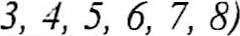 ДоляУчастни ков от общего количес тва учащихс я 5-11 классов12З45678910Количество астников школьного этапа олимпиады по п Количество астников школьного этапа олимпиады по п Количество астников школьного этапа олимпиады по п Количество астников школьного этапа олимпиады по п Количество астников школьного этапа олимпиады по п Количество астников школьного этапа олимпиады по п Количество астников школьного этапа олимпиады по п Количество астников школьного этапа олимпиады по п едметамОбщеобразовательные предметы5 класс6 класс7 класс8 класс9 класс10 класс11 классОбщее количество победителей и/или призеров по предмету на школьном этапе2З45789Английский языкАстрономияБиологияГеографияИсторияЛитератураМатематикаИскусство (МХК)Немецкий языкОБЖОбществознаниеПравоИнформатика и ИКТРусский языкТехнология (Культура дома)Технология (Технический труд)ФизикаФизическая культура (юноши)Физическая культура (девушки)Французский языкХимияЭкологияЭкономикаКитайский языкИспанский языкОбщее количество участников олимпиады по па аллелиИз них, количество участников по 2-м и более п едметамОбщее количество учащихся 4 классов в ОУОбщее количество участников 4классов школьного этапа 2Доля участников от общего количества учащихся 4 классов123Общеобразовательные предметы4 классОбщее количество победителей и/или призеров по предмету на ШКОЛЬНОМ этапе12зРусский языкМатематикадр.